

YEŞİLIRMAK ANADOLU İMAM HATİP LİSESİ MÜDÜRLÜĞÜ 	
2023 – 2024 ÖĞRETİM YILI …. / …. SINIFI PROJE ÖDEVİ TERCİHLERİ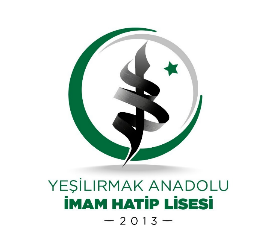 …………………………./…. Sınıfı Rehber ÖğretmeniSIRA NOOKUL NOADI ve SOYADITERCİH EDİLEN DERSLER VE ÖNCELİKLERİTERCİH EDİLEN DERSLER VE ÖNCELİKLERİTERCİH EDİLEN DERSLER VE ÖNCELİKLERİTERCİH EDİLEN DERSLER VE ÖNCELİKLERİTERCİH EDİLEN DERSLER VE ÖNCELİKLERİTERCİH EDİLEN DERSLER VE ÖNCELİKLERİTERCİH EDİLEN DERSLER VE ÖNCELİKLERİTERCİH EDİLEN DERSLER VE ÖNCELİKLERİTERCİH EDİLEN DERSLER VE ÖNCELİKLERİTERCİH EDİLEN DERSLER VE ÖNCELİKLERİTERCİH EDİLEN DERSLER VE ÖNCELİKLERİTERCİH EDİLEN DERSLER VE ÖNCELİKLERİTERCİH EDİLEN DERSLER VE ÖNCELİKLERİTERCİH EDİLEN DERSLER VE ÖNCELİKLERİSIRA NOOKUL NOADI ve SOYADIArapçaBiyolojiCoğrafyaFelsefeFıkıhFizikHadisİngilizceKimyaKur’an-ı KerîmSağlık BilgisiTefsirTefsirTürk Dili Edebiyatı12345678910111213141516171819202122232425262728293031323334